College Secretary’s Office Imperial College London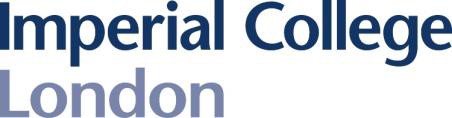 Room 4.05, Faculty Building South Kensington Campus SW7 2AZTel: +44 (020) 7594 7272Fax: +44 (020) 7594 8802j.neilson@imperial.ac.uk  www.imperial.ac.ukJohn NeilsonCollege Secretary & Registrar23 November 2016COLLEGE NOTICEPRESIDENT’S 2016 AWARDS AND MEDAL FOR EXCELLENCE IN SOCIETAL ENGAGEMENTThe President’s Awards for Excellence are annual awards to recognise staff members who havemade outstanding contributions in Education, Research, or Societal Engagement. The President's Awards for Excellence in Societal Engagement, awarded for the first time, recognise and reward staff, students and community partners who have delivered excellence in schools engagement, community engagement, engagement with research and/or patient engagement.The President’s Medal for Excellence in Societal Engagement Imperial College Centre for Engagement and Simulation Science (ICCESS), led by Professor Roger Kneebone and Dr Fernando Bello – Department of Surgery & CancerThe Achievement Award for Societal Engagement For staff who have taken the initiative to deliver high-quality engagement activities with the public, schools, community groups and/or patients.Plastic not fantastic in our oceans, led by Dr Erik van Sebille – The Grantham Institute The Collaboration Award for Societal EngagementFor staff who have delivered successful engagement activities through collaborating with other departments and/or external partners.National Heart and Lung Repair Shop and Convenience Store: Science pop-up shops, led by Ellen Dowell and Professor Sara Rankin – National Heart and Lung InstituteThe Leadership Award for Societal EngagementFor staff who have demonstrated an on-going commitment to societal engagement; bringing enthusiasm and innovation to this area and actively supporting other staff and students to get involved.Natasha Martineau – Advancement The Inspirational Partner Award for Societal EngagementFor individuals or teams outside Imperial who have made outstanding contributions that inspire and support us in the achievement of one or more of our societal engagement aims.Native Scientist, led by Dr. Joana Moscoso and Dr Tatiana Correia John NeilsonCollege Secretary & Registrar